UNIWERSYTET KAZIMIERZA WIELKIEGO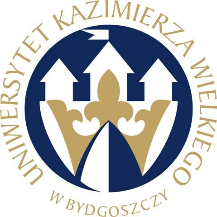 W BYDGOSZCZYul. Chodkiewicza 30, 85 – 064 Bydgoszcz, tel. 052 341 91 00 fax. 052 360 82 06NIP 5542647568 REGON 340057695www.ukw.edu.plUKW/DZP-282-ZO-B-06/2024					            Bydgoszcz, dn. 02.04.2024 r.dot. postępowania prowadzonego w trybie zapytania ofertowego na: Dostawę zestawów do pobierania osadów dennych ze zbiorników wodnychMODYFIKACJA TREŚCI ZAPYTANIA OFERTOWEGO1. Zamawiający modyfikuje treść Formularza Przedmiotowo - cenowego w zakresie opisu przedmiotu zamówienia.Zamawiający doprecyzował i uzupełnił opisy m.in. o elementy konieczne do pobierania osadów bardziej zwięzłych (obciążnik, komplet do udarowego zagłębiania próbnika), korek do bezpiecznego wyciągania próbki z wody oraz w przypadku poz. 1 wyciskarkę do precyzyjnego podziału próbki na warstwy, przedłużoną do 1,2 m długości. Zmodyfikowana treść  Formularza Przedmiotowo – cenowego stanowi załącznik do niniejszego pisma.2. Zamawiający modyfikuje treść zapytania ofertowego w zakresie terminu składania ofert.Punkt 13.1 zapytania ofertowego otrzymuje brzmienie:13.1   Ofertę należy złożyć przez platformę zakupową w nieprzekraczalnym terminie: Kanclerz UKW mgr Renata Malakdo dnia:05.04.2024do godz.11.00